Na temelju članka 109. Zakona o prostornom uređenju („Narodne novine“, br. 153/13, 65/17, 114/18 i 39/19) i članka35. Statuta Grada Svetog Ivana Zeline („Zelinske novine“, br. 07/21), Gradsko vijeće Grada Svetog Ivana Zeline na 9. sjednici, održanoj dana 21. prosinca 2022. godine, donijelo jeODLUKU O DONOŠENJUURBANISTIČKOG PLANA UREĐENJA ZONE GOSPODARSKE NAMJENE (I,K) OBREŽ ZELINSKII. TEMELJNE ODREDBEČlanak 1.(1) Donosi se Urbanistički plana uređenja zone gospodarske namjene (I,K) Obrež Zelinski kod Brezovca Zelinskog,(u daljnjem tekstu: Plan) koji je izradio stručni izrađivač ARHEO d.o.o. iz Zagreba.Članak 2.Sastavni dio ove Odluke je elaborat pod naslovom „Urbanistički plan uređenja zone gospodarske namjene (I,K) Obrež Zelinski" koji sadrži:Tekstualni dio (Odredbe za provedbu)Grafički dio koji sadrži kartografske prikazePriloziElaborat iz stavka 1. ovog članka ovjerava se pečatom Grada Svetog Ivana Zeline i potpisom predsjednika Gradskog vijeća Grada Svetog Ivana Zeline. Uvid u elaborat moguć je u prostorijama Grada Svetog Ivana Zeline, Trg Ante Starčevića 12, Sveti Ivan Zelina.Članak 3.(1) Plan je izrađen u skladu s Prostornim planom uređenja Grada Svetog Ivana Zeline („Zelinske novine“, br. 8/04, 11/06, 9/11, 5/13, 13/15, 15/15 – pročišćeni tekst, 4/17 i 6/17– pročišćeni tekst) i Odlukom o izradi Urbanističkog plana uređenja zone gospodarske namjene (I,K) Obrež Zelinski („Zelinske novine", br. 35/21).ODREDBE ZA PROVEDBUUVJETI ODREĐIVANJA I RAZGRANIČAVANJA POVRŠINA JAVNIH I DRUGIH NAMJENAKorištenje i namjena površinaČlanak 4.Na kartografskom prikazu broj 1. "Korištenje i namjena površina" prikazano je razgraničenje površinaunutar obuhvata Plana na sljedeće namjene:površinu gospodarske namjene proizvodno poslovne I i K;površine infrastrukturne namjene ISzaštitne zelene površine ZGospodarska namjena proizvodno poslovna I i KČlanak 5.Unutar površina gospodarske namjene proizvodno poslovne (I,K) planiraju se prostori za izgradnju i razvoj proizvodnih i prerađivačkih pogona, zanatskih i servisnih djelatnosti, skladišnih prostora, te ostalih sličnih djelatnosti.Građevine koje će se graditi unutar zone poslovne namjene ne smiju biti stambene, niti imati prostorestambene namjene.Infrastrukturna namjena ISČlanak 6.Na Površini infrastrukturne namjene (IS) planiraju se površine za razvoj prometnih i infrastrukturnih sustava. Površine infrastrukturnih sustava podijeljene su na:prometne površine IS,transformatorska stanica IS1.Zaštitne zelene površine ZČlanak 7.Zaštitne zelene površine (Z) su planirane uz kolne površine kao zaštita.UVJETI SMJEŠTAJA GRAĐEVINAGOSPODARSKIH DJELATNOSTIČlanak 8.Na površinama gospodarske namjene proizvodno poslovne I i K; mogu se graditi građevine uz sljedeće uvjete:minimalna površina građevne čestice je 5000 m2,maksimalni koeficijent izgrađenosti Kig = 0,5,maksimalna visina građevine iznosi V = 14,0 m, iznimno visina jednog dijela građevine može biti i višaako to zahtjeva tehnološki proces,maksimalna katnost P+2+Pk ili P+3 uz mogućnost gradnje suterena odnosno podruma,maksimalna visina nadozida iznosi 0,9 mGrađevni pravci trebaju biti udaljeni od regulacijske linije javne prometnice najmanje 10 metara, dok udaljenost građevine od međa susjedne građevne čestice treba iznositi najmanje polovicu visine građevine  (h/2), ali ne manje od 5,5 metara.Najmanje 20% građevne čestice mora se urediti kao zelena površina.Krovište se oblikuje u skladu s usvojenom tehnologijom građenja, ovisno o vrsti same zgrade i potrebamatehnološkog procesa. Krovišta mogu biti kosa nagiba 6° – 30°, zaobljena ili ravna.Zgrade treba oblikovati prema načelima suvremenog oblikovanja, uz upotrebu postojanih materijala te primjenu suvremenih tehnologija građenja. Dopuštena je primjena svih kvalitetnih i postojanih materijala. Posebnu pozornost potrebno je posvetiti oblikovanju pročelja građevina i elemenata vizualnih komunikacija, kako bi se ostvarila što kvalitetnija slika zone. Na krovište i pročelja moguće je ugraditi kupole za prirodno osvjetljavanje te kolektore sunčeve energije.Parkiranje svih potrebnih vozila mora se osigurati na građevnoj čestici. Potreban broj parkirališno – garažnih mjesta određuje se prema normativima prometa u mirovanju iz članka 15. ovih Odredbi za provođenje.Rubne dijelove građevnih čestica prema susjednim građevnim česticama, a posebice prema česticama s drugim namjenama, treba urediti kao pojaseve zaštitnog zelenila; drvoreda, poteza grmlja i sl. uz koje će omogućit njihovo primjereno vizualno odjeljivanje u prostoru.Ograda se podiže iza regulacijskog pravca u odnosu na javnu prometnu površinu. Ograda se može podizati i na međi prema susjednim građevinskim česticama. Na građevinskim česticama ograde se postavljaju s unutrašnje strane međe, ili na drugi način, ali u dogovoru sa susjedom. Najveća visina ulične ograde može biti 1,8 m, pri čemu podnožje ograde može biti izvedeno od čvrstog materijala (beton, opeka, metal i sl.) najveće visine od 50 cm. Iznimno visina ograde mogu biti i 2,0 m, kada je to nužno radi zaštite građevine ili načina njenog korištenja.Zabranjeno je postavljanje ograda oštrih završetaka, bodljikave žice i drugog što bi moglo ugroziti ljudski život.Na kartografskom prikazu 4.2. UVJETI GRADNJE prikazane su zone gradnje.UVJETI SMJEŠTAJA GRAĐEVINA DRUŠTVENIH DJELATNOSTIČlanak 9.(1) Unutar područja obuhvata Plana nije predviđena gradnja građevina javne i društvene namjene.UVJETI UREĐENJA ODNOSNO GRADNJE, REKONSTRUKCIJEI OPREMANJA PROMETNE,TELEKOMUNIKACIJSKE I KOMUNALNE MREŽE S PRIPADAJUĆIM OBJEKTIMA IPOVRŠINAMAČlanak 10.Površine infrastrukturnih sustava su površine na kojima se mogu graditi komunalne građevine i uređaji i građevine infrastrukture na posebnim prostorima i građevnim česticama.Detaljno određivanje trasa prometnica i komunalne infrastrukture, unutar koridora koji su određeni Planom utvrdit će se projektnom dokumentacijom, vodeći računa o konfiguraciji tla, zaštiti okoliša i drugim okolnostima. Dozvoljavaju se manja odstupanja od prometnih i infrastrukturnih trasa i koridora kao posljedica detaljne izmjere i ne smatraju se izmjenom ovog Plana.Manje infrastrukturne građevine (transformatorske stanice TS 10(20)/0.4 kV) mogu se graditi u zonama drugih namjena, temeljem ovog Plana u skladu s tehnološkim potrebama i važećim propisima, na način da ne narušavaju prostorne, vizualne i ekološke vrijednosti okruženja.Rješenje prometnog sustava unutar obuhvata Plana prikazano je na kartografskom prikazu 2.1. PROMETNA,ULIČNA I KOMUNALNA INFRASTRUKTURNA MREŽA - Promet.Uvjeti gradnje prometne mrežeOstala ulicaČlanak 11.Ostala ulica omogućava promet unutar zone. Planom je definirana širina poprečnog profila prometnice sa dvije prometne trake i dvostranog nogostupa. Minimalna širina prometne trake iznosi 3,50 m, a širina nogostupa 2 m.Priključak ostale ceste na županijsku cestu Ž3017 izvodi se prema odredbama Pravilnika o uvjetima za projektiranje i izgradnju priključka i prilaza na javnu cestu, te posebnim uvjetima uz nadležne uprave za ceste u sklopu akta kojim se dozvoljava gradnja.Ovim Planom propisuju se uvjeti gradnje prometne mreže tako da se osigura usklađen razvoj kolnog, pješačkog prometa. Rješenja prometa definirat će se sukladno prometno-tehničkim uvjetima nadležne uprave za ceste.Unutar koridora prometnih površina planira se infrastrukturna mreža vodnogospodarskog sustava, energetskog sustava i sustava elektroničkih komunikacija.Na svim prometnicama, a posebno u zonama križanja, obavezno je osigurati punu preglednost u svim privozima. Kolnike u raskrižjima treba izvesti u istoj razini.Kod projektiranja i izgradnje cesta i pješačkih površina potrebno je primijenti važeće odredbe Zakona o sigurnosti prometa na cestama. Sve ceste u obuhvatu treba opremiti potrebnom horizontalnom i vertikalnom prometnom signalizacijom sukladno važećim odredbama Pravilnika o prometnim znakovima, signalizaciji i opremi na cestama.Javni prijevozČlanak 12.(1) Peroni na stajalištima za putnike moraju biti u skladu s lokalnim uvjetima, a smještaju se unutar prometnihkoridora.Pješačke stazeČlanak 13.Na novoplaniranim prometnicama, uz kolnik planiraju se pješačke staze širine 2,0 m. između prometnice ipješačke staze planiran je zaštitni pojas minimalne širine 2 m.Pješačke površine moraju imati primjerenu završnu obradu hodne površine (prirodni materijali, asfalt i sl.), moraju biti osvijetljene javnom rasvjetom, te sa njihove površine treba adekvatno riješiti odvodnju oborinskih voda.Mjesta pješačkih prijelaza preko kolnika trebaju biti izvedena bez arhitektonskih barijera.Promet u mirovanjuČlanak 14.U sklopu planiranih namjena površina, ovisno o namjeni građevine, na svakoj građevnoj čestici potrebno je osigurati prostor za parkiranje vozila.Kriteriji za određivanje potrebnog broja parkirališnih mjesta (PM), ovisno o namjeni građevine i građevinskoj bruto površini (GBP) su slijedeći: - administrativni sadržaji:trgovački sadržaji: 1 PM na 50 m2 GBP površine; (20 PM/1000 m2 GBP)industrija i skladište: 1 PM na 5 zaposlenih;obrt i servisi: 1 PM na 3 zaposlena;ugostiteljstvo: 1 PM na 1 stol.Uvjeti gradnje elektroničke komunikacijske infrastrukture Nepokretna mrežaČlanak 15.Na kartografskom prikazu 2.2. PROMETNA, ULIČNA I KOMUNALNA INFRASTRUKTURNA MREŽA – Elektroničke komunikacije i energetski sustav, prikazane su trase i položaj nepokretne elektroničke komunikacijske infrastrukture.Planom se predviđa izgradnja nove elektroničke komunikacijske infrastrukture i povezane opreme. Kabelska kanalizacija za postavljanje nepokretne zemaljske mreže izvodi se u skladu s Pravilnikom o tehničkim uvjetima za kabelsku kanalizaciju, Pravilnikom o načinu i uvjetima određivanja zone elektroničke komunikacijske infrastrukture i povezane opreme, zaštitne zone i radijskog koridora te obaveze investitora radova ili građevine i Pravilnikom o svjetlovodnim distribucijskim mrežama.Izgradnjom kabelske kanalizacije mora se osigurati elastično korištenje izgrađene mreže povećanjem kapaciteta i uvođenjem nove tehnologije.Pokretna mrežaČlanak 16.(1) Dopušteno je postavljanje nove elektroničke komunikacijske infrastrukture za pružanje javne komunikacijske usluge putem elektromagnetskih valova, bez korištenja vodova, odrediti planiranjem baznih stanica i njihovih antenskih sustava na antenskim prihvatima na građevinama i rešetkastim i/ili jednocjevnim stupovima bez detaljnog definiranja lokacija, vodeći računa o mogućnosti pokrivanja tih područja radijskim signalom koji će emitirati antenskim sustavima smještenim na te antenske prihvate uz načelo zajedničkog korištenja od strane operatora, gdje god je to moguće.Uvjeti gradnje komunalne infrastrukturne mrežeČlanak 17.Komunalna infrastrukturna mreža (vodoopskrba, odvodnja, plinska mreža, elektroenergetska mreža) prikazana je na kartografskom prikazu 2.2. PROMETNA, ULIČNA I KOMUNALNA INFRASTRUKTURNA MREŽA – Elektroničke komunikacije i energetski sustav i 2.3. PROMETNA, ULIČNA I KOMUNALNA INFRASTRUKTURNA MREŽA – Vodnogospodarski sustav.Komunalna infrastrukturna mreža (vodoopskrba, odvodnja, plinska mreža, elektroenergetska mreža i javna rasvjeta) u pravilu treba se graditi u koridorima prometnica u osiguranim pojasevima za svaku vrstu infrastrukture, a u skladu s načelnim poprečnim presjecima i njihovim širinama. Iznimno, komunalna infrastrukturna mreža može se graditi ovisno o lokalnim uvjetima i na površinama svih ostalih namjenautvrđenih Planom, pod uvjetom da se do tih instalacija osigura neometan pristup za potrebe održavanja ilizamjene.Raspored i širina pojasa za pojedinu vrstu vodova komunalne infrastrukture određuju se sukladno uvjetimaprema posebnim propisima.Položaj vodova i uređaja komunalne infrastrukturne mreže načelan je i može se korigirati radi prilagodbe pogodnijim tehničkim rješenjima, imovinsko-pravnim odnosima i stanju na terenu, što se ne smatra izmjenama Plana, a konačno rješenje odrediti će se u postupku izdavanja akta za gradnju, prema važećim propisima i lokalnim uvjetima.Prije izgradnje ulica u planiranom koridoru, potrebno je izgraditi vodove komunalne infrastrukture.Izvođenje odvojaka iz infrastrukturnih koridora za priključenje građevina na komunalnu infrastrukturnu mrežu vrši se u skladu s uvjetima opskrbljivača komunalnim i energetskim uslugama.Elektroenergetska mrežaČlanak 18.Planom se predviđa ukidanje dva dalekovoda 10 (20) kV, koja prolaze preko obuhvata Plana. Premještanje i uklanjanje postojećih elektroenergetskih vodova provodi se prema uvjetima nadležnog javnopravnog tijela i u skladu s posebnim propisima.Nova transformatorska stanica koja se gradi za potrebe pojedinog novog potrošača treba biti smještena unutar građevne čestice tog potrošača. Za nove traformatorske stanice treba predvidjeti koridore za priključak istih na srednjonaponsku mrežu te koridore za nove niskonaponske vodoveTehnički uvjeti za opskrbu električnom energijom planiranih objekata definirati će se elektroenergetskim suglasnostima za svaku pojedinačnu građevinu u fazi ishođenja investicijsko-tehničke dokumentacije, a na temelju elektroenergetskih potreba.U slučaju gradnje transformatorske stanice na zasebnoj čestici, minimalne dimenzije čestice su 7x5m locirane uz prometnice, do transformatorske stanice treba biti omogućen prilaz kamionskom vozilu s ugrađenom dizalicom za dopremu energetskog transformatora i pripadajuće opreme.Lokacija planiranih 10(20)/0,4 kV transformatorskih stanica načelno je određena i konačno će se odrediti upostupku izdavanja akta za gradnju, prema važećim propisima i lokalnim uvjetima.U javnoj neprometnoj površini s obje strane prometnica treba osigurati koridore minimalne širine 1 m za buduće srednjonaponske i niskonaponske elektroenergetske vodove. Na trasi elektroenergetskih kabelskih vodova nije dopuštena sadnja visokog raslinja. Unutar minimalne udaljenosti od 2m od najbližeg elektroenergetskog kabela ne mogu se planirati drvoredi i slični nasadi.Pri projektiranju treba obratiti pozornost na minimalne dopuštene razmake između elektroenergetskihkabela i ostalih komunalnih instalacija.Polaganje novih elektroenergetskih vodova treba projektirati i izvesti u skladu s važećim Zakonima i propisima. Za Polaganje novih elektroenergetskih vodova, kao i eventualno prelaganje i zaštitu postojećih elektroenergetskih vodova nadležan je isključivo HEP-ODS, Elektra Zagreb.Javna rasvjetaČlanak 19.Napajanje mreže javne rasvjete osigurava se iz transformatorskih stanica 10(20)/0,4 kV. Za novu javnu rasvjetu treba ishoditi elektroenergetsku suglasnost od Elektre Zagreb, Službe za realizaciju investicijskih projekata i pristup mreži.Uređaji za mjerenje potrošnje električne energije te automatsko upravljanje javnom rasvjetom smještaju se u posebnim slobodnostojećim razvodnim ormarima izvan transformatorskih stanica iz koji se napajaju pojedini strujni krugovi javne rasvjete.Armatura javne rasvjete mora biti kvalitetna i estetski dizajnirana, izvori svjetla suvremeni i štedljivi sa zaštitom od napona dodira i atmosferskog pražnjenja u skladu s važećim propisima.Paljenje i gašenje javne rasvjete vrši se automatski prema režimu utvrđenom Gradskom odlukom.Obnovljivi izvori energijeČlanak 20.Unutar obuhvata Plana dozvoljena je postava solarnih kolektora i/ili fotonaponskih ćelija na krovove, pročelja građevna i na stupovima, a koja se prvenstveno koristi za vlastite potrebe.Kada se solarni kolektori i/ili fotonaponske ćelije postavljaju na teren isti površinom ulaze u obračun koeficijenta izgrađenosti građevne čestice.PlinoopskrbaČlanak 21.Smještaj i polaganje plinoopskrbnih cjevovoda obavezno se vrši u skladu s uvjetima za provođenje mjera zaštite od požara i uz poštivanje propisanih sigurnosnih udaljenosti od različitih objekata i drugih vodova komunalne infrastrukture pri paralelnom vođenju i na mjestima križanja istih.Izgradnja plinske mreže izvodi se od atestiranih cijevi polaganjem u zemlju unutar koridora javnih prometnihpovršina, prvenstveno izvan kolnika, u razdjelne pojase nasada zelenila, pješačke nogustupe i sl.Prijelaze plinovoda ispod prometnica, vodotoka, te kroz zidove izvesti u zaštitnoj cijevi.U odgovarajućim najnižim točkama plinovoda potrebno je ugraditi posude za skupljanje kondenzata, te predvidjeti mogućnost blokiranja pojedinih sekcija u slučaju havarije, ispitivanja i sl. Glavne zaporne plinske organe na kućnim priključcima izvesti izvan građevine.Svi zahvati i postupci vezani uz izgradnju plinovoda i plinskih kotlovnica moraju biti usklađeni s važećimpropisima i normama.VodoopskrbaČlanak 22.Vodovodni sustav gospodarske zone spaja se na javnu vodovodnu mrežu Grada Svetog Ivana Zeline. Cijevi za vodoopskrbu na području obuhvata Plana polažu se u koridor prometnica na udaljenosti 1,0 m od rubnjaka (na suprotnoj strani od cjevovoda za odvodnju otpadnih voda), sa dubinom ukopavanja min. 1,20 m računajući od tjemena cijevi do razine prometnice. Sustav se opskrbljuje odgovarajućom opremom (zasuni, muljni ispusti, usisno-odzračni ventili) koja se nalazi u revizionim oknima.Vodoopskrbne cijevi polažu se na koti višoj od kote cjevovoda za odvodnju otpadnih voda. Brzine, odnosno gubici tlaka u sustavu, kao i svi drugi elementi građenja moraju se izvoditi u skladu sa pravilima struke, važećim normama i uvjetima nadležne pravne osobe koja upravlja vodovodom.Radi ostvarivanja protupožarne sigurnosti unutar obuhvata Plana, u koridoru planiranih prometnica mora seizvesti mreža protupožarnih hidranata prema važećem Pravilniku o hidrantskoj mreži za gašenje požara.Odvodnja otpadnih vodaČlanak 23.Ovim Planom planira se izgradnja sustava za odvodnju otpadnih, oborinskih i drugih voda i to tako da se primjenjuje razdjelni sustav odvodnje (sanitarna odvodnja odvojeno od oborinske). Odvodnja zone priključit će se na javni odvodni sustav Grada Svetog Ivana Zeline.Kanalizacijsku mrežu potrebno je izvoditi nepropusno. Vertikalni razmak cjevovoda odvodnje u odnosu nadruge instalacije je najmanje 50 cm računajući od tjemena odnosno do dna cijevi.Najmanja horizontalna udaljenost cjevovoda odvodnje od drugih ukopanih instalacija određena je kao minimumpotrebnog prostora za intervencije na cjevovodu (širina rova), te mora iznositi najmanje 1,5 m.Za osiguranje potrebne toplinske zaštite vode u cjevovodu debljina zemljanog nadsloja iznad tjemena cijevimora iznositi najmanje 1,0 m.Moguća je izgradnja sustava za odvodnju otpadnih voda u fazama, s tim da svaka faza mora biti dio konačnog rješenja, a ujedno i tehnološka cjelina u skladu sa važećim propisima.U javni odvodni sustav ne smiju se upuštati:vode koje sadrže koncentracije agresivnih i štetnih tvari veće od maksimalno dozvoljenih,vode koje sadrže materijale koji razvijaju opasne ili upaljive plinove,vode koje imaju temperaturu veću od 30ºC,vode  onečišćene  većom  količinom   krutih  tvari  koje   mogu  oštetiti   cijevni  sustav   i  time   sustav zaodvodnju,Ako otpadne vode nekog korisnika (ovisno o tehnologiji) ne zadovoljavaju propisane uvjete upuštanja u javni kanalizacijski sustav mora se obavezno izvesti predtretman otpadnih voda prije upuštanja u javnu kanalizaciju.Odvodnja oborinskih vodaČlanak 24.Oborinske vode u obuhvatu plana upuštaju se:u mješoviti sustav odvodnje otpadnih voda,u otvorene odnosno zacjevljene cestovne jarke.Oborinske vode iz otvorenih i zacjevljenih cestovnih odnosno nastavno putem spojnih jaraka upuštaju se u najbliži recipijent.Potencijalno onečišćene oborinske vode treba prethodno obraditi sukladno važećem Pravilniku o graničnim vrijednostima emisija otpadnih voda za ispuštanje u površinske vode.Oborinske vode s parkirališta, manipulativnih površina i sl. prije upuštanja u sustav oborinske odvodnje treba pročistiti u separatoru ulja s taložnicom, a uvjetno čiste s pješačkih, prometnih i drugih površina u isti se upuštaju putem slivnika s pjeskolovom.U slučaju ispuštanja oborinskih voda u kanale ili prijemnike koji su u nadležnosti Hrvatskih voda, potrebno jeiste uskladiti s Vodnogospodarskom ispostavom za mali sliv Zelina-Lonja.UVJETI UREĐENJA ZELENIH POVRŠINA5.1. Uvjeti uređenja zaštitnih zelenih površinaČlanak 25.Površine zaštitnog zelenila čine područja uz koridore prometnica.Na površinama zaštitnog zelenila po potrebi mogu se graditi pješačke i biciklističke staze, potporni zidovi, kanali za oborinsku odvodnju te postavljati urbana oprema – rasvjeta, klupe i dr., a preporuča se sadnja autohtonog raslinja.MJERE ZAŠTITE PRIRODNIH I KULTURNO POVIJESNIH CJELINAI GRAĐEVINA AMBIJENTALNIH VRIJEDNOSTIČlanak 26.Unutar obuhvata Plana nema zaštićenih niti za zaštitu predloženih dijelova prirode. Područje obuhvata ne nalazi se unutar područja zaštićenih temeljem Zakona o zaštiti prirode. Sukladno Uredbi o ekološkoj mreži područje obuhvata se ne nalazi unutar područja ekološke mreže.Unutar obuhvata Plana nalazi se Prostornim planom uređenja Grada Svetog Ivana Zeline određena, krajobrazna cjelina II. kategorije, prema odredbama Prostornog plana uređenja Grada Svetog Ivana Zeline u II. kategoriju kulturnog krajobraza, kao krajobrazna cjelina regionalnog značaja spadaju: područje od Žitomira, dolina potoka Moravščak i potoka Bedenice s obližnjim naseljima, dolina Lonje do Brezovca Zelinskog te područje Radoišće i Zrinščina.U prostoru kulturnog krajobraza II. kategorije u naseljima i njihovim okolnim prostorima, čuvaju se vrijedne karakteristike prostora. Isključuje se mogućnost;provođenja hidromelioracijskih zahvata na velikim površinama i pravocrtne regulacije vodotoka,lociranja nečistih proizvodnih pogona gospodarske namjene koji štetno djeluju na prirodno okruženje.Članak 27.Unutar obuhvata Plana nema temeljem Zakona o zaštiti i očuvanju kulturnih dobara, zaštićenih kulturno- povijesnih cjelina niti građevina. Za intervencije na promatranom području nije propisana obaveza ishođenja posebnih uvjeta zaštite kulturnog dobra i prethodnog odobrenja od strane nadležnog Konzervatorskog odjela.U slučaju da se prilikom izvođenja građevinskih ili drugih radova otkrije arheološko nalazište ili pojedinačni nalaz radovi se moraju prekinuti i o nalazu bez odlaganja obavijestiti nadležno tijelo.POSTUPANJE S OTPADOMČlanak 28.Zbrinjavanje komunalnog otpada na području Grada Svetog Ivana Zeline vrši se organiziranim odvozom prema komunalnom redu nadležnog komunalnog poduzeća, do uspostave županijskog centra za gospodarenje otpadom, te odlaganjem u reciklažnom dvorištu.Komunalni otpad potrebno je razvrstavati i odlagati u spremnike za odvojeno sakupljanje papira, stakla, metala, plastike i dr.Prostori za odlaganje otpada unutar gospodraske zone moraju biti postavljeni na za to odgovarajućedostupno i zaštićeno mjesto.Na prostoru obuhvata Plana postupanje s otpadom treba biti u skladu s odredbama važećeg Zakona ogospodarenju otpadu.MJERE SPREČAVANJANEPOVOLJNOG UTJECAJA NA OKOLIŠZaštita zrakaČlanak 29.Radi poboljšanja kakvoće zraka, određuju se sljedeće mjere i aktivnosti :-	treba preferirati upotrebu plina i biomase te drugih alternativnih izvora energije kaoenergenta za velike i srednje potrošače, te naročito u širokoj potrošnji.Radi poboljšanja kakvoće zraka od mobilnih izvora onečišćenja zraka treba osigurati dobru protočnost prometnog sustava i unaprijediti javni gradski putnički promet.Zaštita vodaČlanak 30.U blizini obuhvata Plana nalazi se vodotok II. Kategorije – Rijeka Lonja (sliv Lonja-Ilovka-Pakra). Rijeka Lonjapredstavlja javno vodno dobro te je isto potrebno zaštititi u skladu sa važećim propisima i pravilima struke.Kod izdavanja akata za gradnju, za radove na vodnim površinama i uz vodne površine treba voditi računa o njihovom postojećem toku i biološko-ekološkim obilježjima koje treba u najvećoj mjeri sačuvati te pri tom težiti uklapanju u prirodni krajolik.Nije dopušteno ispuštanje nepročišćenih otpadnih voda u površinske vode ili upojne bunare. Uvjeti upuštanja otpadnih voda u vodotoke, obzirom na stupanj pročišćavanja, veličinu uređaja za pročišćavanje otpadnih voda i kategoriju zaštite vodotoka, određuju se u skladu s propisanim graničnim vrijednostima emisija otpadnih voda.Zaštita podzemnih vodaČlanak 31.Podzemne vode na području obuhvata Plana pripadaju grupiranom vodnom tijelu podzemne vode oznake CSGN_25 Sliv Lonja - Ilova – Pakra, stanje tijela podzemne vode predmetnog područja u ukupnom je dobrom stanju.Ukoliko će se izvoditi radovi u podzemnoj vodi, treba predvidjeti zaštitu podzemnih voda od onečišćenja te upotrebu materijala koji ne utječu na kakvoću podzemne vode. Također treba planirati zaštitu planiranih građevina od negativnog utjecaja podzemnih voda.U svrhu zaštite podzemlja i podzemnih voda od onečišćenja i zagađivanja, potrebno je provoditi sljedeće mjere zaštite:izgradnju od vodonepropusnih elemenata polurazdjelnog sustava odvodnje otpadne vode i vode tzv. prvog pljuska odnosno oborinske vode,odvodnju oborinske vode s prometnih površina preko slivnika s taložnicama u sustav javne odvodnje,otpadne vode nastale kao posljedica tehnoloških procesa obavezno treba pročistiti i neutralizirati prije upuštanja u sustav javne odvodnje,izgraditi sustave za odvodnju otpadnih voda od vodonepropusnih elemenata,oborinske vode s prometnih površina i parkirališta odvoditi putem slivnika s taložnica u javnukanalizaciju,kanalizaciju, tj. da se ne ugrožavaju okolna naseljena područja i podzemne vode.Zaštita od bukeČlanak 32.Da bi se osigurali uvjeti zaštite potrebno je:buku treba održati u granicama dozvoljenih vrijednosti na mjestima nastanka (građevine gospodarskihnamjena, ceste) te na rubnim dijelovima naselja prema izvorima buke,kad postoje prostorne mogućnosti, uz navedene prometnice treba zasaditi guste i široke sklopovezelenila.Zaštita od požaraČlanak 33.U svrhu sprečavanja širenja požara na susjedne građevine, građevina mora biti udaljena od susjednih građevina najmanje 4 m, ili manje ako se dokaže uzimajući u obzir požarno opterećenje, brzinu širenja požara, požarne karakteristike materijala građevina, veličinu otvora na vanjskim zidovima građevine i dr., da se požar ne može prenijeti na susjedne građevine. Kod gradnje ugrađene ili poluugrađene građevine u svrhu sprečavanja širenja požara na susjedne građevine, građevina mora biti odvojena od susjednih građevina protupožarnim zidom otpornosti na požar najmanje 90 minuta, koji u slučaju da građevina ima krovnu konstrukciju (ne odnosi se na ravni krov vatrootpornosti najmanje 90 minuta) nadvisuje krov građevine najmanje 0,5 m ili završava dvostranom konzolom iste vatrootpornosti dužine najmanje 1 m ispod pokrova krovišta, koji mora biti od negorivog materijala najmanje na dužini konzole.Aktima o građenju treba osigurati vatrogasne prilaze te površine za operativni rad vatrogasne tehnike u skladu s odredbama važećeg Pravilnika o uvjetima za vatrogasne pristupe.Planiranom mrežom vodoopskrbe trebaju biti osigurani koridori cjevovoda za količine vode potrebne za gašenje požara u skladu s odredbama važećeg Pravilnika o hidrantskoj mreži za gašenje požara.Zaštita od svjetlosnog onečišćenjaČlanak 34.(1) Zaštita od svjetlosnog onečišćenja provodi se u skladu sa Zakonom o zaštiti od svjetlosnog onečišćenja te drugim propisima donesenim temeljem tog Zakona, te posebnim propisima kojima se uređuje područje građenja, zaštite okoliša i prirode, energetske učinkovitosti te pravilima arhitektonskih, građevinskih, elektrotehničkih i ostalih struka u području rasvjete.8.1. Urbanističke mjere zaštite u slučaju velikih nesrećaČlanak 35.Urbanističke mjere zaštite od velikih nesreća planiraju se u skladu s posebnim propisima kojima se uređuje zaštita od velikih nesreća. Prema Procjeni rizika od velikih nesreća za Grad Sveti Ivan Zelina, na području Grada Svetog Ivana Zeline identificirano je 8 rizika koji predstavljaju potencijalnu ugrozu za stanovništvo, materijalna i kulturna dobra, biljni i životinjski svijet i dr.PotresPoplavaEkstremne vremenske nepogodeEpidemije i pandemijeIndustrijske nesreće ili nesreće s opasnim tvarimaDegradacija tlaNesreće na odlagalištu otpadaNesreće u prometu s opasnim tvarimaNajvjerojatnije velike nesreće te one s najvećim rizikom su potres, tehničko-tehnološke nesreće s opasnim tvarima, poplava, degradacija tla. S obzirom da unutar obuhvata Plana nisu planirani sadržaji koji uključuju gospodarenje opasnim tvarima, nisu propisane pojedinačne urbanističke mjere zaštite u slučaju takvih nesreća. Velike nesreće na koje se može utjecati provođenjem urbanističkih mjera zaštite su potres i toplinski val.Sklanjanje stanovništva, u skladu sa Zakonom o civilnoj zaštiti, organizira se u najbližoj namjenskoj građevini za sklanjanje ili drugom pogodnom prostoru koji omogućava optimalnu zaštitu sa ili bez prilagodbe  (podrumske  i druge prostorije u građevinama koje su prilagođene za sklanjanje te komunalne i druge  građevine ispod površine  tla namijenjene javnoj uporabi kao što su garaže, trgovine i drugi pogodni prostori).Zaštita od potresaČlanak 36.Najveći očekivani intenzitet potresa na području Grada Svetog Ivana Zeline je VIII° MCS ljestvice.U svrhu zaštite od potresa građevine je potrebno je graditi i rekonstruirati u skladu s posebnim propisima koji se odnose na protupotresno građenje. Potrebno je osigurati dovoljno široke i sigurne evakuacijske putove i omogućiti nesmetan pristup svih vrsta pomoći u skladu s važećim propisima o zaštiti od elementarnih nepogoda.Zaštita od poplavaČlanak 37.(1) Zaštitu od poplava treba provoditi u skladu sa Zakonom o vodama, te državnim planom obrane od poplava, te preventivno redovitim uređenjem korita rijeka i potoka, pogotovo na mjestima gdje je utvrđena mogućnost izlaska  iz korita. Također je potrebno redovito održavanje i čišćenje odvodnih kanala u cilju protočnosti uslijed prihvata oborinskih voda.Ekstremne vremenske pojave – ekstremne temperatureČlanak 38.Globalno zatopljenje kao posljedica klimatskih promjena moglo bi povećati učestalost toplinskih valova na području Grada Svetog Ivana Zeline. Toplinski valovi glavni su uzročnici toplinskih udara, odnosno stanja organizma koje karakterizira povišena tjelesna temperatura koja nastaje radi povećane tjelesne aktivnosti u uvjetima visoke temperature i vlage zraka.Na razini obuhvata Plana, mjere zaštite u cilju smanjenja negativnog utjecaja toplinskog vala su zaštita postojećeg visokog zelenila u obuhvatu Plana i dodatno ozelenjivanje.Industrijske nesreće ili nesreće s opasnim tvarima i tehničko-tehnološke nesreće u prometuČlanak 39.Na području Grada Svetog Ivana Zeline nalazi se nekoliko pravnih subjekata koji posjeduju, distribuiraju ili u svom proizvodnom procesu koriste opasne tvari ili ih distribuiraju do krajnjih korisnika. Također autocestom A4 koja prolazi područjem Grada dozvoljen je prijevoz opasnih tvari.Obveza svih pravnih subjekata koji koriste opasne tvari u svom radu je provedba preventivnih mjera za sprječavanje nesreće, ograničavanje pristupa u dijelove postrojenja s opasnim tvarima samo ovlaštenom osoblju te odgovorno ponašanje u području zaštite okolini u vidu upoznavanja lokalnog stanovništva s mogućim opasnostima, poduzetim mjerama za sprječavanje nesreća te metodama samozaštite, do dolaska snaga zaštite i spašavanja, u slučaju nesreće.Degradacija tlaČlanak 40.(1) Na području Grada postoji 40-tak potencijalnih klizišta, a nastaju uslijed ljudskog djelovanja na nestabilnim područjima, ili djelovanjem prirodnih uzroka (potres, bujice, obilne padaline i sl.). Većina njih se nalazi u naselju Donja Zelina na lokalnim i nerazvrstanim cestama.Nesreće na odlagalištima otpadaČlanak 41.(1) Na području Grada Svetog Ivana Zeline službeno je odlagalište otpada „Cerovka“ koje se nalazi u području naselja Curkovec oko 1 km udaljeno od naselja Marinovec Zelinski na istoku ili kuća uz Blaževdolsku ulicu na zapadu od odlagališta.MJERE PROVEDBE PLANAČlanak 42.(1) Provedba Plana omogućit će se kroz izradu projekata prometne, komunalne i ostale infrastrukture kojima će se utvrditi točni parametri njezine izgradnje vezano uz situacijski i visinski položaj u prostoru. Na taj način osigurat će se Planom uvjetovani minimum komunalnog opremanja ovog područja. Prometna, komunalna i ostala infrastruktura može se graditi u fazama/etapama, odnosno po potrebi.PRIJELAZNE I ZAVRŠNE ODREDBEČlanak 43.(1) Ova Odluka stupa na snagu osmoga dana od dana objave u „Zelinskim novinama", službenom glasilu Grada Svetog Ivana Zeline.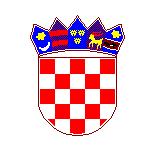 REPUBLIKA HRVATSKAZAGREBAČKA ŽUPANIJAGRAD SVETI IVAN ZELINAGRADSKO VIJEĆE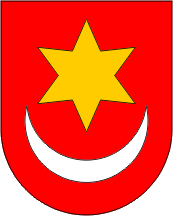 REPUBLIKA HRVATSKAZAGREBAČKA ŽUPANIJAGRAD SVETI IVAN ZELINAGRADSKO VIJEĆEKLASA: 350-02/21-01/05URBROJ: 238-30-01/01-22-50Sveti Ivan Zelina, 21. prosinca 2022. 1.Korištenje i namjena površina1:20002.Prometna, ulična i komunalna infrastrukturna mreža2.1.Promet1:20002.2.Elektroničke komunikacije i energetski sustav1:20002.3.Vodnogospodarski sustav1:20003.Uvjeti korištenja, uređenja i zaštite površina1:20004.Način i uvjeti gradnje4.1.Oblici korištenja1:20004.2.Uvjeti gradnje1:2000PREDSJEDNIK GRADSKOG VIJEĆAGRADA SVETOG IVANA ZELINEDarko Bistrički, struc. spec. ing. građ., v.r.